    Zdalne nauczanie - katecheza 6Temat:   W maju czcimy Maryję -  Matkę Jezusa.    Na  tej lekcji dziecko:- dowie się, który miesiąc poświęcony jest Maryi- pozna formy oddawania czci Maryi- utrwali modlitwę "Pozdrowienie anielski"1. Powitajmy się:   "Niech będzie pochwalony Jezus Chrystus"                                "Na wieki wieków.  Amen"     2. Wprowadzenie do tematu.       (Rodzicu/opiekunie przeczytaj dziecku                                                                                   poniższy tekst)Niedługo rozpocznie się miesiąc maj, chyba najpiękniejszy miesiąc w roku. Zielenią się wtedy drzewa i krzewy, można zobaczyć wiele kwitnących kwiatów. Ten piękny miesiąc jest w szczególny sposób poświęcony Maryi, czyli Matce Pana Jezusa. Wiemy już, że Maryja jest także naszą Matką i z nieba troszczy się o nas. W maju chcemy podziękować Maryi za jej opiekę i pokazać, że Ją kochamy. W maju ludzie chodzą do kościoła na "majówki". Modlą się wtedy do Maryi, odmawiają specjalną modlitwę  - litanię  i śpiewają jej pieśni. Posłuchaj już teraz jednej z nich :https://www.youtube.com/watch?v=3IZDKy9qq2E3.  Sposoby czci Maryi.      Swoją  miłość  do Maryi ludzie pokazują  także:- budując  dla niej kapliczki- malując obrazy- rzeźbiąc figury.                                                Kapliczki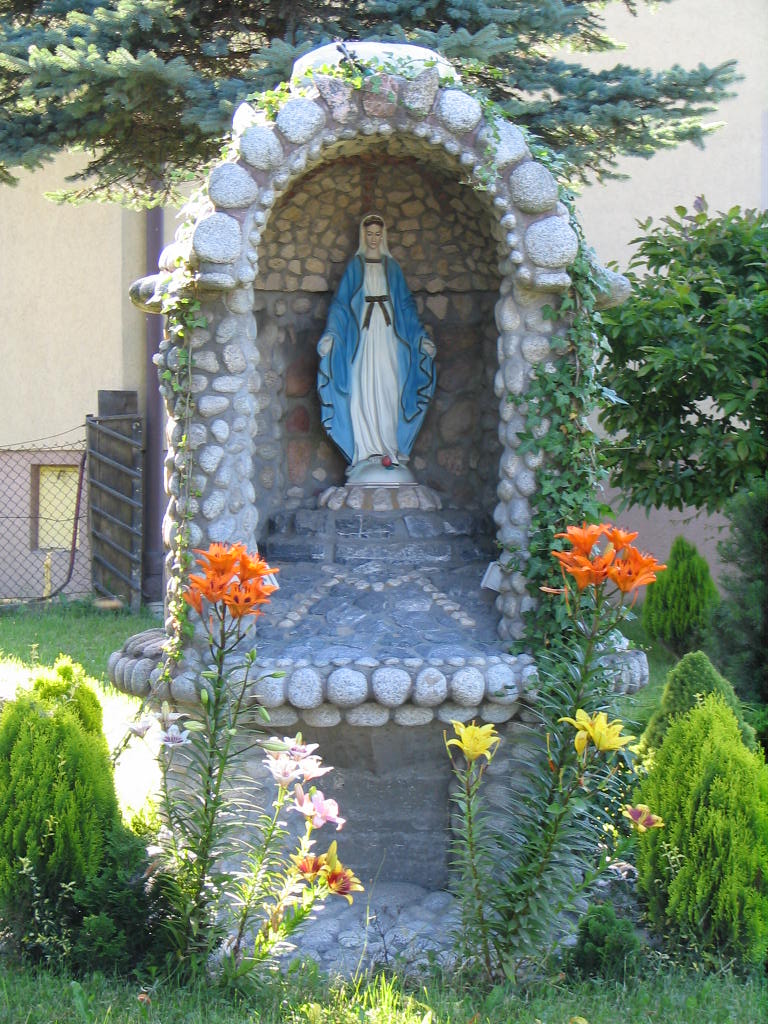 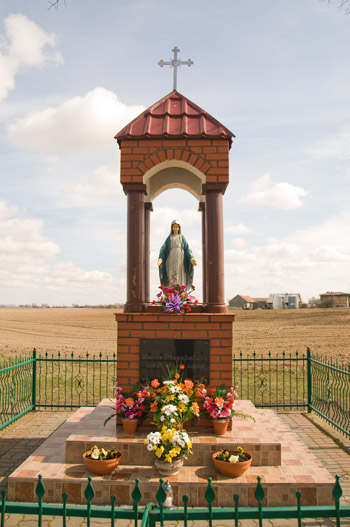                                                   Obrazy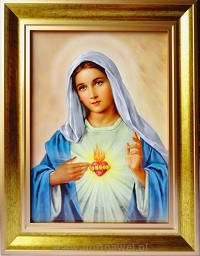 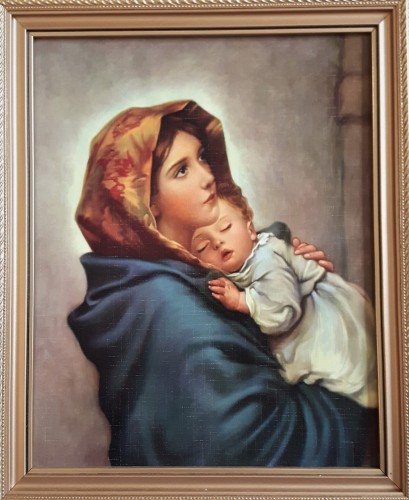                                                 Figurki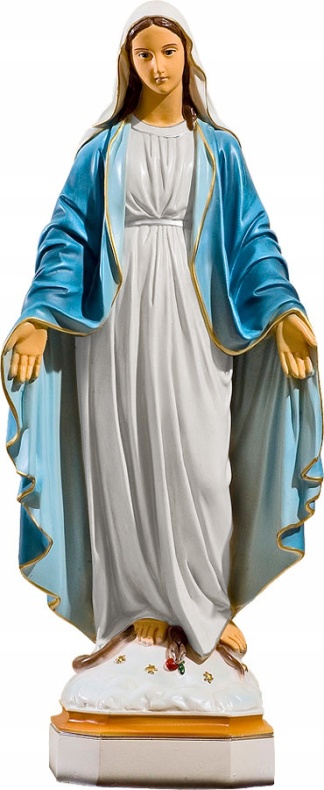 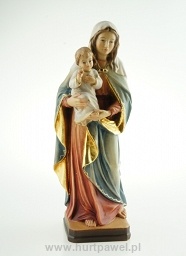 4.  Opowiadanie       (Rodzicu/opiekunie przeczytaj dziecku                                                                 poniższy tekst)                                          Majowe kwiaty     Na łące zakwitły pierwsze majowe kwiaty. Kasia i Piotrek z zachwytem im się przyglądali.      – Nazbierajmy kwiatów na wiosenny bukiet – zawołała Kasia – a potem podarujemy je mamie.     Dzieci zaczęły zrywać kwiaty, wybierając najpiękniejsze.       – Mamie bardzo się spodobają – stwierdził Piotrek.    Kiedy mama dostała kwiaty, rzeczywiście bardzo się ucieszyła i powiedziała:      – Kwiaty są bardzo ładne. Dziękuję wam, kochani. Wiem nawet, co możemy z nimi zrobić.    Mama wzięła kwiaty i zaczęła układać z nich bukiet. Kiedy był gotowy, tata zabrał małą Olę, a mama zawołała starsze dzieci do ogrodu, gdzie na drzewie zawieszona była kapliczka Matki Bożej.     – Te piękne, wiosenne kwiaty damy Maryi, która bardzo się cieszy, jeśli o  niej pamiętamy. I mama wstawiła bukiet do wazonu przy kapliczce.    –  Ale naszą miłość do Maryi jeszcze lepiej możemy okazać modlitwą.   W  maju modlimy się do Matki Bożej w wyjątkowy sposób, odmawiając litanię.     – A co to jest litania? – zapytała Kasia.     – To taka modlitwa, w której zwracamy się do Maryi różnymi tytułami i prosimy „Módl się za nami”. Litanię można też śpiewać.       I mama zaczęła odmawiać litanię do Matki Bożej. Piotrek i Kasia nie znali jeszcze całej litanii, ale przyłączyli się do mamy, odpowiadając po każdym wezwaniu „Módl się za nami”.5. Wspólna modlitwa - odmówcie wspólnie modlitwę  "Zdrowaś Mario..."6. Piosenka         Posłuchajcie piosenki         https://www.youtube.com/watch?v=s3Ski-eVn647. Kolorowanka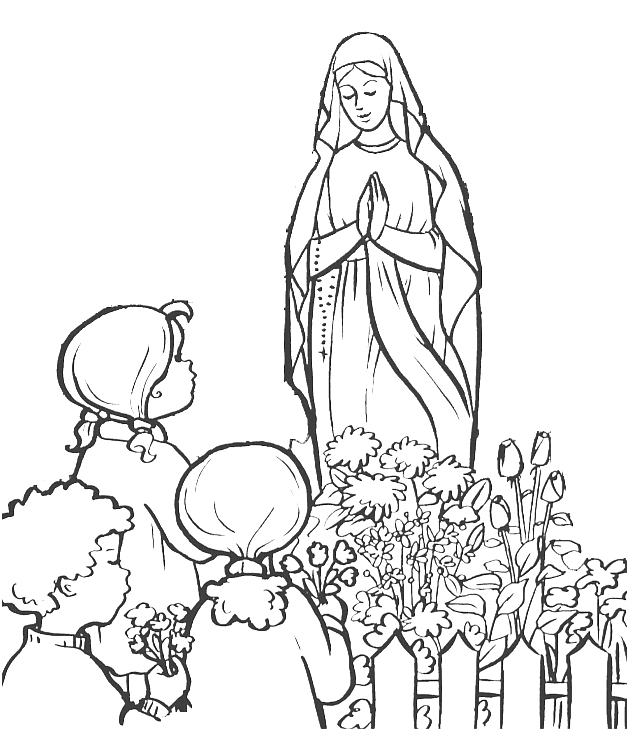 